Игра "Что? Где? Когда?" в начальной школе 4 классЦель: развивать мыслительную способность, находчивость, смекалку; укреплять навыки и знания по русскому зыку; воспитывать ответственность, организованность; учить детей проводить свободное время полезным для себя.Оборудование: плакаты «Один за всех и все за одного», «Что? Где? Когда?»; карточки кроссворды.Дорогие ребята, сегодня мы с мальчиками I и II  группы 4 класса проведем мероприятие: «ЧТО? ГДЕ? КОГДА?» Будут соревноваться две команды:I гр: «Находчивые гномики» и II гр: «Остроумные»Просим вас сидеть тихо, не шуметь и не подсказывать, если подскажите, снимут очко команды.Таким образом, открываем программу:1. Какой звук чаще всего слышим?Ведущий  читает стих, а ребята записывают у себя на бумаге звуки:1к. А) У сени и Сани в сетях сом с усами;Б) Ученик учил уроки - у него в чернилах щеки;В) Мороза моржи не страшатся,Моржи на морозе резвятся;2к. Г) Про пестрых птиц поет петух,Про перья пышные, про пух;Д) Белый снег, белый мел, белый заяц, тоже бел;Е) Скажи по тише: « Шесть мышат»,-И сразу мыши зашуршат.2. Будь внимателен!Ведущий  читает стих, а дети записывают заглавные буквы, о которых говорится в тексте.Что случилось?                                             Очутившись на полу,Что случилось?                                             Поломала хвостик у?С печки азбука свалилась!                        Ф, бедняжку, так раздуло-Больно вывихнула ножку                           Не прочесть ее никак!Прописная буква М,                                    Букву Р перевернуло-Г ударилась немножко                              Превратило в мягкий знак!И рассыпалась совсем!                             Буква С совсем сомкнулась-Потеряла буква Ю                                       Превратилась в букву О.Перекладинку свою!                                   Буква А, когда проснулась,                                                                         Не узнала никого.3. Загадки.Через речку лег, пробежать помог./Мост/1. Кто в дни  болезней всех полезнейИ лечит нас от всех болезней?/Врач/.2. Крепка железная рука,Любая тяжесть ей легка /Кран/.3. Красна, вкусна, внутри косточка. /Вишня/4. Нет моей походки тише,И меня боятся мыши./Кот/.5. Когда со мной умываются,То слёзы появляются/Мыло/6. Солнце под потолком7. Светит вечерком./Лампочка/.8. Лёгкий, круглый, но не мяч,Не прыгает он вскачь.На веревочке висит, развяжется-улетит/Шар/9. Не жужжу, когда сижу,Не жужжу, когда хожу.Если в воздухе кружусь,Тут уж вдоволь нажужжусь /Жук/10.  Не бьет, не ругает, а от него все плачут/Лук/4. Точка.Ведущий  командам раздает карточки:1к: кис.                              2к. кар.Из этих слогов добавляя слово/точка/ составить новое слово.5. Игротека.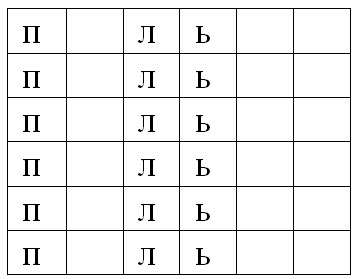 Южное дерево/пальма/Танец/полька/Одежда/пальто/Мелкая рыба/килька/Дорога для поезда/рельсы/Части руки/пальцы/(Карточки готовится обеим командам)6. Составление слов.Ведущий:  из одного слова составить слова, нет других букв, которые не вошли в слово.Автомобиль: /атом, бом, моль, том, вал…/.7. Угадай последнее слово и запиши.1. Не поедет без бензинаНаша быстрая…/машина/2. Ты к обеду положиЛожки, вилки и…/ножи/.3. Для мамы сегодняВнимательный сынЧудесные розы поставил в…/кувшин/4. Стали звездочки кружится,Стали на землю ложиться,Нет, не звезды, а пушинки,Не пушинки, а…/снежинки/5. Захотели малышиПоточить…/Карандаши/6. Наша Мурка спит и слышит,Как в углу скребутся…/мыши/7. Рыбалову, вот так штука,На крючок попалась…/щука/8. Удивляется наш Сашка:- Блюдце есть, а где же…? /чашка/9. Собирают ребятишкиВ парке желуди и…/шишки/10. Я откликаться не хочу.Меня зовут, а я…/молчу/8. Заполни клетки.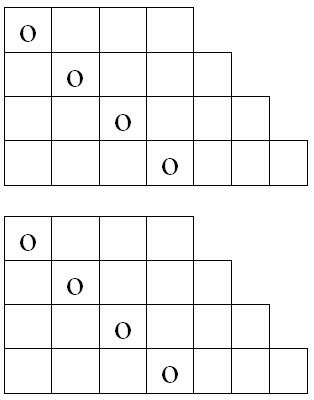 · Плод в скорлупе/орех/· Инструмент, которым рубят /топор/·  Тот, кто носит красный галстук. /пионер/.·  Много-люди, один-…/человек/· Завтрак, … , ужин/обед/· Водитель машины/шофер/· Место, где растут овощи/огород/. Мелкая зимующая птица/воробей/первая карточка-1 команде, вторая-2 команде/.9. Игротека/вопросы/.1. Ночная птица /Сова/.2. Сигнал, предупреждающий о начале и конце урока /звонок/3. Столовая для зимующих птиц /кормушка/4. Нижняя конечность человека /нога/5. Дом диких животных в земле /нора/6. Домашнее животное, дающие молоко /корова/7. Капельки влаги на траве /роса/8. Узкая протоптанная дорога /тропинка/9. Свободное от деревьев место в лесу /поляна/10. Домашняя животное /коза/11.   Птичий дом/гнездо/12.  Ползающее животное с извивающимся туловищем/змея/13. Сиденье для езды верхом на лошади/седло/14. Человек, охраняющий лес /лесник/15.  Маленький населенный пункт /село/16. Прибор, которым взвешивают /весы/17. Предмет, которым украшают верхушку новогодней ёлки /звезда/18. Холодное время года /зима/19. Предмет, на котором готовят пищу /плита/20. Столярный инструмент /пила/Жюри пока будет считать очки, а мы с вами поиграем в игру, которая называется «Стулья». /Включается музыка и ребята играют/А теперь слово дается жюри. Награждение команд.Составил на основе интернет-ресурсов и провел: воспитатель ГОУ «ЗСШИ» Рысков А.Е.